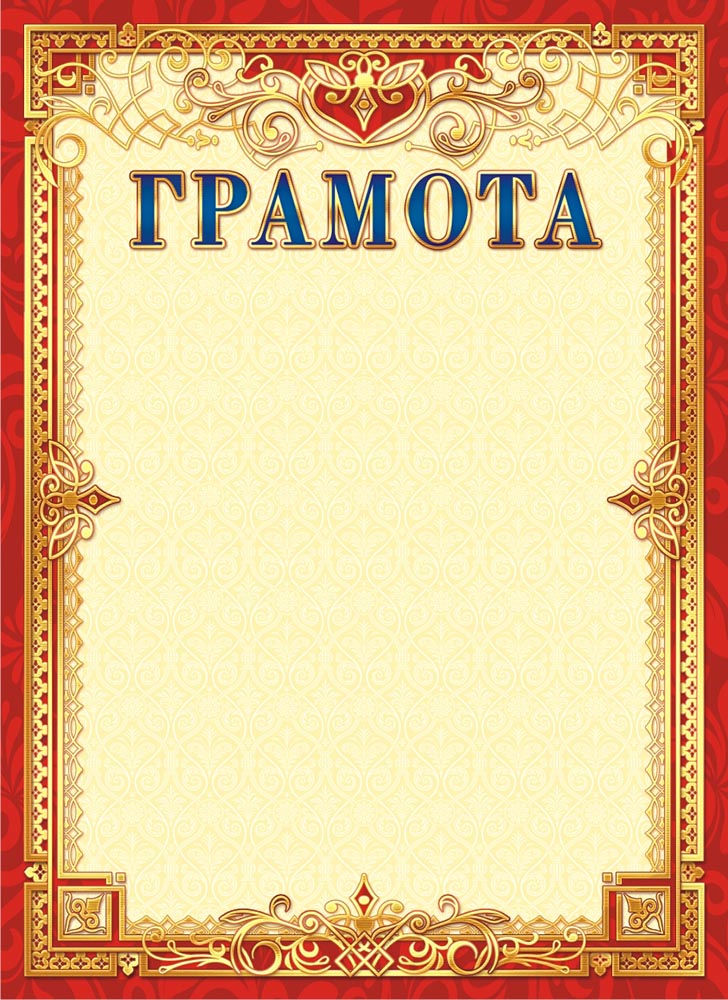 НАГРАЖДАЕТСЯИванова Мария Ивановнаучащаяся 1 класса МБОУ СОШ № 21 занявшаяIII МЕСТОв муниципальном этапе краевого конкурса Экокостюмов Эколят(с использованием вторичного сырья)руководитель: Сидорова Вера Петровна                     Начальник управления                                                                   Е.В. Руденко                     образованиемОснование: приказ УО АМОТР от 03.04.2024 г. № 382г.Темрюк 2024 год